Groundation« The Gathering of the Elders »1er best of le 15 mars 2011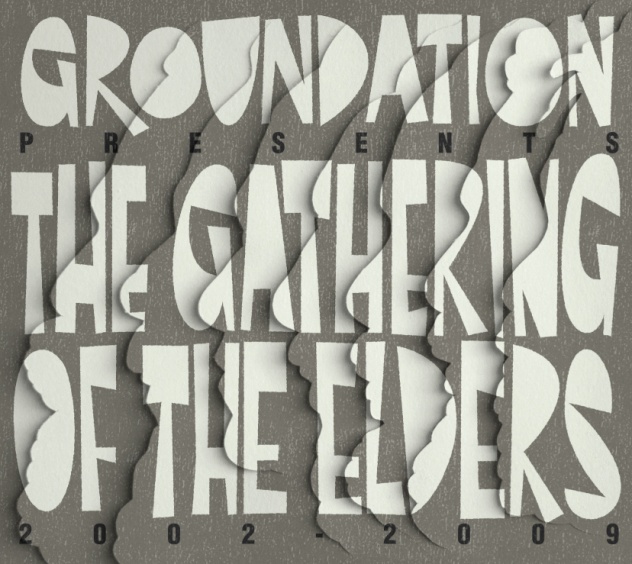 6 albums officiels, 15 ans de carrière, le 1er best of d’un des plus importants groupes reggae actuels.Originaires de Californie, Groundation a montré que le bon reggae ne vient plus forcément de Jamaïque. Le groupe a ainsi créé un nouveau style musical : Le Spiritual Roots Reggae, subtil mélange entre le plus authentique reggae roots et un jazz à la fois cool et halluciné, soulignés par des dubs envoûtants. 2011 sera une année très riche pour Groundation avec une nouvelle tournée française « Bob Marley Tribute Tour », le 1er album solo du chanteur Harrison Stafford sous le nom de « Professor » le 19 avril (distribution naïve) et un nouvel album en cours d’enregistrement qui sortira à la rentrée 2011. Tournée « Bob Marley tour »27 mai  St Etienne - le fil28 mai St Malo - Fort St père festival radio Singsing29 mai Vannes – Echonova31 mai Paris - Olympia Bruno Coquatrix1er juin Le Havre - Magic Mirror3 juin Bretignolles sur mer - festival 7eme vague4 juin Bulligny - Festival Jardin de Michel6 juin Clermond Ferrand - la cooperative de mai8 juin Reims - la Cartonerie9 juin Tour - festival Aucar de Tour10 juin St Laurent de Cuves - Festival papillon de Nuit12 juin St Pierre (La Reunion) Festival SakifoPromo naive : 01 56 02 20 00Presse : Corinne cstenneler@naive.frRadios : Maya maya@naive.frTélés : Florian fleroy@naive.fr Web : Ivox Lara & Thomas lara@ivox.fr / Thomas@ivox.fr 